В Подмосковье открылся VI (майский) совместный Пленум ЦК и ЦКРК КПРФ27 мая в Подмосковье открылся VI (майский) совместный Пленум ЦК и ЦКРК КПРФ. В работе партийного форума принимают участие около 500 человек.КПРФ.ru Фото Сергея Сергеева
2023-05-27 10:25 (обновление: 2023-05-27 10:53)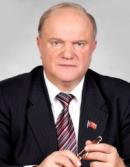 Зюганов Геннадий АндреевичПредседатель ЦК КПРФ, руководитель фракции КПРФ в Госдуме ФС РФДо начала Пленума на большом экране для его участников был продемонстрирован документальный фильм о современной красногалстучной пионерии.«Мы живем в судьбоносное время. Идет священная война. Мы продолжаем святое дело наших отцов и дедов», - сказал на открытии партийного форума Председатель ЦК КПРФ Г.А. Зюганов.Участники Пленума почтили минутой молчания память коммунистов, погибших на территории проведения Специальной военной операции. На большом экране демонстрировались фото Героев-коммунистов.Затем Г.А. Зюганов вручил партийные билеты новому пополнению КПРФ.После этого состоялось поздравление лауреатов Ленинской премии-2023 года. Лауреатами стали Г.А. Ефимова, Б.О. Комоцкий, Н.И. Сапожников, О.О. Хоржан, Д.С. Дмитриенко.В повестке дня Пленума следующие вопросы:О задачах партии по борьбе с фашизмом и патриотическому воспитания подрастающего поколения.О задачах партии по укреплению народовластия и демократизации российского избирательного законодательства.Об итогах финансово-хозяйственной деятельности ЦК КПРФ в 2022 году и утверждении Сметы поступления и расходования денежных средств ЦК КПРФ на 2023 год.Об утверждении Сводного финансового отчета КПРФ за 2022 год.